WNIOSEK O DOKONANIE ZWROTU KOSZTÓW PRZEJAZDU z miejsca zamieszkania i powrotu do miejsca zatrudnienia odbywania u pracodawcy stażu/szkoleniaNa podstawie art.45 ust.1 i art.40 ust. 2 c pkt. 3 ustawy z dnia 20 kwietnia 2004 r.                       o promocji zatrudnienia i instytucjach rynku pracy  Na podstawie skierowania tut. Urzędu Pracy podjąłem(am): Jednocześnie oświadczam, iż koszt za wnioskowany okres jest najtańszym środkiem transportu, obsługiwanym przez przewoźnika wykonującego usługi w zakresie komunikacji publicznej tj. Refundację kosztu przejazdu proszę przekazać na rachunek bankowy:                                     TAK , NIE 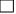 Odbiór osobisty w Banku Spółdzielczym TAK , NIE  Załączniki:kopia listy obecności;bilety jednorazowe z jednego dnia roboczego (oryginał); bilet miesięczny (kopia lub oryginał).miejscowość i datapieczęć Powiatowego Urzędu Pracy w Chrzanowieimię i nazwiskoadres zamieszkaniastaż/szkolenie (nazwa i adres organizatora/instytucji szkoleniowej) adres miejsca wykonywania stażuokres wykonywania stażu/szkolenia (od dnia do dnia)nazwa przewoźnikacałkowity koszt przejazdu w okresie (od dnia do dnia) wynosi:nr rachunku bankowegoczytelny podpis bezrobotnego